             PRIMĂRIA MUNICIPIULUI GALAȚI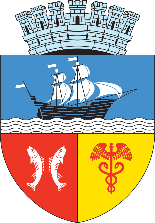 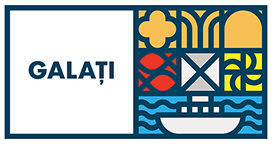 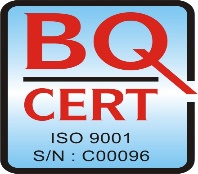             Direcția Impozite,Taxe și Alte Venituri Locale                    Serviciul Impozite,Taxe și Alte Venituri Persoane Fizice                   Tel : +40 0236 307755;307773 Fax :0236 307795                   Email : fiscalitate@primariagalati.ro                                                              Nr. 1323519/10.10.2019ANUNŢ    pentru comunicare prin publicitate	În temeiul art. 47 alin. (5) si (6) din Legea nr. 207/2015 privind Codul de procedură fiscală, cu modificările şi completările ulterioare, comunicăm că au fost emise acte administrative fiscale pentru următorii contribuabili:	Actele administrative fiscale pot fi consultate de titularii acestora la sediul Direcţiei de Impozite, Taxe şi Alte Venituri Locale Galaţi - Serviciul Impozite, Taxe şi Alte Venituri Locale - Persoane Fizice, str. Domnească nr. 13, bl. L, parter.	Prezentele acte administrative fiscale se consideră comunicate in termen de 15 zile de la data afişării anunţului.	Dacă aveţi nelămuriri în legătură cu acest anunţ, o puteţi contacta pe doamna Popa Cristina la sediul nostru  sau la numar de telefon 0236307773.										Aprobat,									 Şef  Serviciu ITVPF						   		      Insp. Cristina Bodor-IonescuPunct de lucru: str. Domnească, nr. 13, bl. L, parterGalați, RomâniaNumele şi prenumeleDomiciliul fiscal al contribuabiluluiDenumirea actului  administrativ fiscal/nr. şi data actuluiPASCAL SVETLANA-LIVIA, IANCU SANDICA SI IANCU VIORELSTR.  CR. COLUMB Nr.62DECIZIE DE IMPUNERE nr.486671/23.09.2019IOAN MARIASTR.  ZAMBILELOR Nr.25DECIZIE DE IMPUNERE nr.4867630/01.10.2019MUNTEANU LUCICAStr. MIHAIL KOGALNICEANU Nr. 15DECIZIE DE IMPUNERE nr.486605/17.10.2019